Behöver du returnera en vara? Se här hur du gör det:
Registrera din retur på: ENTER YOUR RETURNS PAGE URL HEREGå till den ovanstående webbadresen eller skanna QR-koden till höger med din smartphone. Ange sedan den e-postadress du använde vid köpet och ordrenumret för att registrera de produkter du vill returnera.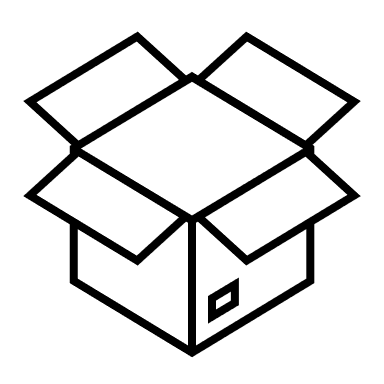  	Förpacka produkterna Packa dina produkter säkert, helst i originalförpackningen. 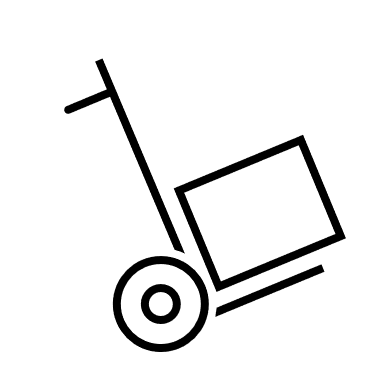 Skicka paketetSkicka paketet enligt de ansvisninger för leverans som finns I returflödet, vilka du hittar via den ovanstående webbadressen.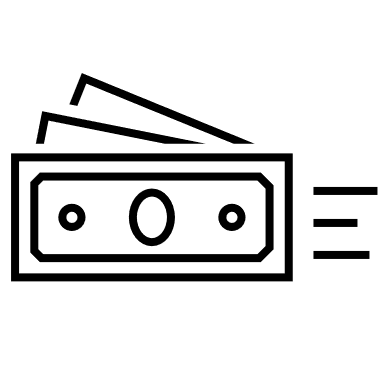 ÅterbetalningDu kommer att få ett e-postmeddelande från oss när returen har registrerats och återbetalning kommer att genomföras.Insert your logo here